Министерство образования Ставропольского краяГосударственное бюджетное профессиональное образовательное учреждение «Ставропольский  региональный многопрофильный колледж»МЕТОДИЧЕСКАЯ РАЗРАБОТКА учебного ЗАНЯТИЯ ПО ТЕМЕ «УРАВНЕНИЕ ПРЯМОЙ НА ПЛОСКОСТИ»ПО ДИСЦИПЛИНЕ ЕН.01 ЭЛЕМЕНТЫ ВЫСШЕЙМАТЕМАТИКИспециальность09.02.03 Программирование в компьютерных сетяхпреподавательИванова Владлена Сергеевна Ставрополь, 2020Методическая разработка занятияДата: 12.10.2020 г.Группа: П-13Курс: 1	Специальность: 09.02.03 Программирование в компьютерных сетяхПреподаватель: Иванова Владлена СергеевнаДисциплина: ЕН.01 Элементы высшей математикиНаименование раздела: Элементы аналитической геометрииТема занятия: Уравнения прямой на плоскости          Вид:  Практическое занятиеТип занятия: Повторение и закрепление изученного материалаЦель занятие: составить различные виды уравнений прямой на плоскости.Формируемые элементы профессиональных компетенций и общих компетенций:профессиональные:ПК 1.1. Выполнять разработку спецификаций отдельных компонентов- общие:ОК 2. Организовывать собственную деятельность, определять  методы и способы выполнения профессиональных задач, оценивать их эффективность и качество.ОК 5. Использовать информационно-коммуникационные технологии в профессиональной деятельностиОК 7. Брать на себя ответственность за работу членов команды (подчиненных), за результат выполнения заданий.ОК 9. Ориентироваться в условиях частой смены технологий в профессиональной деятельности.Требования к умениям (практическому опыту): студент должен уметь составлять уравнения прямой на плоскости следующих видов: общее уравнение прямой; уравнение прямой в отрезках; уравнение с угловым коэффициентом; уравнение в канонической форме; уравнение прямой, проходящей через две данные точки; параметрические уравнения; нормальное уравнение. Разработать алгоритм составления уравнения прямой на плоскости.Цели самостоятельной работы: формирование умения продуктивно общаться и взаимодействовать в процессе совместной деятельности, учитывать позиции других участников деятельности.Виды работ:Рассказ, объяснениеДидактическая играФронтальная работа (работа в группах и индивидуально)Составление алгоритмаПоиск соответствийОбсуждение деталей схематического изображенияМетоды и приемы обучения: словесные, наглядные, информационные, компьютерные, объяснительно-иллюстративные, метод алгоритмических предписаний, мозговой штурм, прием «Ромашка Блума», рефлексия, прием из кинезиологического комплекса  «Зеркальное рисование».Обеспечение занятия:программа дисциплины; план урока; компьютер; интерактивная доска;учебная доска;компьютерные материалы; карточки для самостоятельной работы; задания для выполнения на уроке; задания для самопроверки; оценочные листы.ПЛАН ЗАНЯТИЯОрганизационный момент (5 мин.)Взаимные приветствия преподавателя и студентов; фиксация отсутствующих в учебном журнале; проверка внешнего состояния кабинета.Проверка подготовленности студентов к занятию, их настроя на работу. Инструктирование по работе с оценочным листом (в котором в ходе работы оценивается работа каждой пары (за каждый правильный ответ студент получает наклейку «лайк». Оценка ставится паре, набравшей необходимое количество «лайков». 3 наклейки – удовлетворительно, 4 наклейки – хорошо, 6 наклеек – отлично)САМОСТОЯТЕЛЬНАЯ РАБОТА СТУДЕНТОВ1.Актуализация опорных знаний (35 мин.)ЗАДАНИЕ №1. (Время выполнения – 5 мин.)Закрепление знаний предыдущей темы «Основы алгебры векторов» с использованием приема – поиск соответствий.Правильно соотнести определение и формулу: орт; модуль (длина) вектора; скалярное произведение векторов.ЗАДАНИЕ №2. (Время выполнения – 15 мин.)Повторение основных понятий лекции «Уравнения прямой на плоскости»  с использованием приема «Ромашка Блума» (Студенты работают в парах. За каждый правильный ответ пара получает по «лайку»)1 лепесток: Что мы изучили на прошлой лекции? Что называют уравнением прямой на плоскости?2 лепесток: Какие именно виды уравнений прямой на плоскости мы изучили?3 лепесток: Почему нормальное уравнение прямой так называется?4 лепесток: Всегда ли общее уравнение прямой на плоскости проходит через начало координат?5 лепесток: Что будет, если общее уравнение прямой на плоскости разделить на –С?6лепесток: Как вы найдете расстояние от точки до прямой?ЗАДАНИЕ №3. (Время выполнения – 3 мин.)Проведение упражнения из кинезиологического комплекса  «Зеркальное рисование».Необходимо положить на стол чистый лист бумаги. Студенты рисуют одновременно обеими руками зеркально-симметричные рисунки (квадраты, треугольники, горизонтальные линии), буквы. При выполнении этого упражнения они почувствуют, как расслабляются глаза и руки. Когда деятельность обоих полушарий синхронизируется, заметно увеличится эффективность работы всего мозга.ЗАДАНИЕ №4. (Время выполнения – 5 мин.)Прослушать подготовленное студентами мини-сообщение на тему: взаимное расположение прямых в пространстве: пересекающиеся прямые, параллельные прямые, скрещивающиеся прямые.ЗАДАНИЕ №5. (Время выполнения – 7 мин.)Решить задачу: сторона АС треугольника АВС параллельно плоскости а, а его стороны пересекают плоскость в точках M и N. Доказать, что треугольник АВС и MBN подобны.2.Решение практических задач (Время выполнения – 42 мин.)ЗАДАНИЕ №1. (Время выполнения – 35 мин.)Игра «Моя геометрия». Алгоритм игры:На экране появляется таблица (9 ячеек) с разной «стоимостью» задания (1 «лайк», 2 «лайка», 3 «лайка»)Студенты выбирают «стоимость» и получают задание, которое нужно решить.Если задание было решение у доски в полной мере, студент получает определенное количество лайков.ЗАДАНИЕ №2. (Время выполнения – 7 мин.)С помощью блок-схемы составить алгоритм составления уравнения прямой на плоскости.ПРОВЕРКА РЕЗУЛЬТАТОВ И ОЦЕНКА САМОСТОЯТЕЛЬНОЙ РАБОТЫ ОБУЧАЮЩИХСЯ (ВРЕМЯ ВЫПОЛНЕНИЯ – 8 МИН.)Рефлексия. Ответить на вопрос, была ли достигнута поставленная в начале занятия цель. Предложить студентам заполнить «Оценочный лист»Проверить выполненную практическую индивидуальную работу студентов (алгоритм составления уравнения прямой на плоскости)Посчитать количество «лайков» и выставить оценки за занятие.Озвучить домашнее задание и провести инструктаж по его выполнению:Повторить конспект лекции «Уравнение прямой на плоскости»Составить уравнение прямой по точке  и направляющему вектору 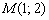 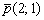 Составить уравнение прямой по двум точкам .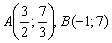 1 лайк (Составить общее уравнение прямой на плоскости) 3 лайка (Составить уравнение прямой, проходящей через две данные точки3 лайка (Составить уравнение в параметрической форме)2 лайка (Составить уравнение прямой в отрезках)1 лайк (Составить неполное уравнение общей прямой)2 лайка (Составить уравнение с угловым коэффициентом)3 лайка (Составить уравнение прямой в каноничной форме)3 лайка (Составить нормальное уравнение в прямой)1 лайк (Найти расстояние между прямой и точкой)